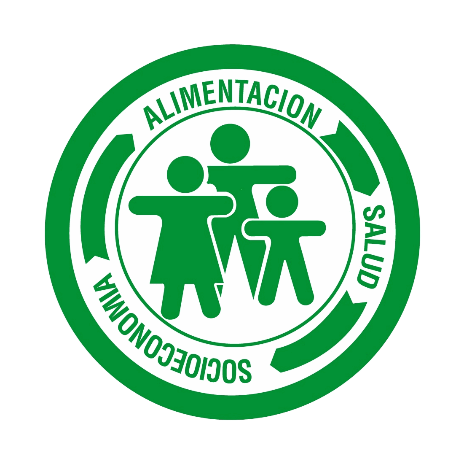 FORMULARIO DE INSCRIPCIÓN ANTICIPADA:CATEGORIA DE INSCRIPCION: Seleccionar una única opciónSOCIO/ESTUDIANTE | FAGRAN | ENTIDAD CON CONVENIO | NO SOCIOSNombre/s:Apellido: D.N.I: Fecha de nacimiento:Domicilio: Código postal:Universidad: Estudiante: SI / NOAño de recibida: 	Matrícula Nacional N°:Matrícula Provincial N°:Área en la que se desempeña – Marque con una “X” una sola opción:Residencia – ConcurrenciaDocenciaNutrición Clínica AdultoNutrición Clínica NiñosTrastornos Conducta Alimentaria, Obesidad y EstéticaNutrición GerontológicaGestión en Servicios de AlimentaciónNutrición en Salud Pública y Nutricion ComunitariaTecnología de Alimentos/IndustriaNutricion y deporteNo posee experiencia laboral¿Cómo conoció el congreso? Redes socialesPágina webColegas/AmigosNewsletterMEDIOS DE PAGO:Efectivo y pagos con Tarjeta de crédito VISA: Solicitar turno a tesoreria@aadynd.org.ar para abonar en Sede Viamonte 1328 Piso 7° Dto. 25, CABADepósito bancario/Transferencia bancaria: Deberá realizar el depósito en cualquier sucursal del Banco Galicia. Debajo los datos:BANCO GALICIA“Cuenta Corriente Especial” a nombre de AADYNDNº de CUIT: 30-65741337-9 Cuenta Corriente Especial $ 9750198-6 005-6  CBU: 00700054-30009750198662Enviar el comprobante por email a 3ercongresoaadynd@gmail.com aclarando su nombre, apellido y numero de socio si corresponde.“Cuenta Corriente Especial” a nombre de AADYND. Enviar el comprobante por email a 3ercongresoaadynd@gmail.com aclarando su nombre, apellido y numero de socio si correspondePara más información, comunicarse al Whatsapp:  Teléfono: +54 9 (11) 2487-7401 